КОНСТРУИРОВАНИЕ (подготовительная группа)Наступила весна, зеленеет трава, просыпаются насекомые. Скоро лето, а значит, что на зеленой травке мы сможем увидеть гусениц, которые бывают разного цвета, разного размера, не похожие друг на друга. Давайте каждый сделает свою необычную гусеницу, с которой можно поиграть и сделать дыхательную гимнастику.Нам необходимо: лист цветной бумаги, ножницы, коктейльная трубочка.Ход работы: Отрезать полоску и согнуть пополам(1). Затем расправить.Согнуть правый и левый край к середине. Не разгибать!Еще раз согнуть к середине левый и правый край.Посмотрите ход работы на фото:1                               2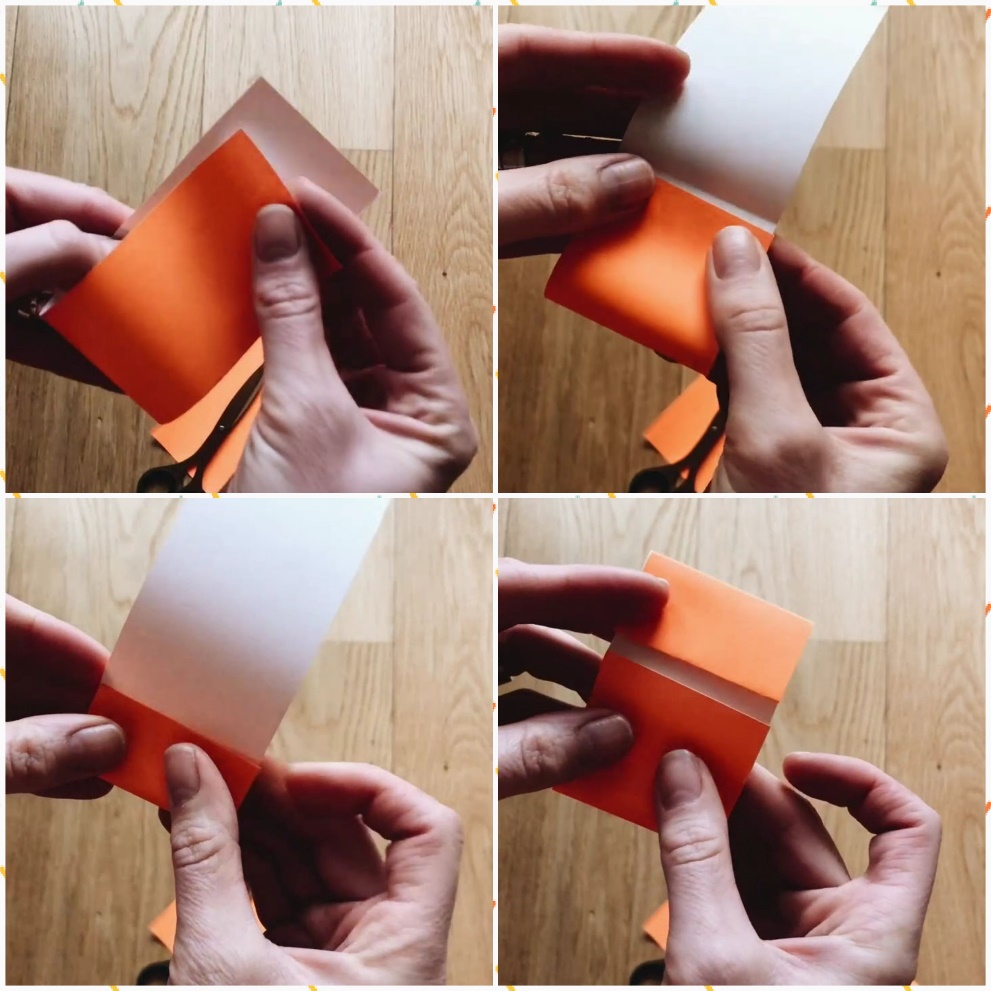 3                               4Закруглить два уголка со стороны разворота.                       5                       6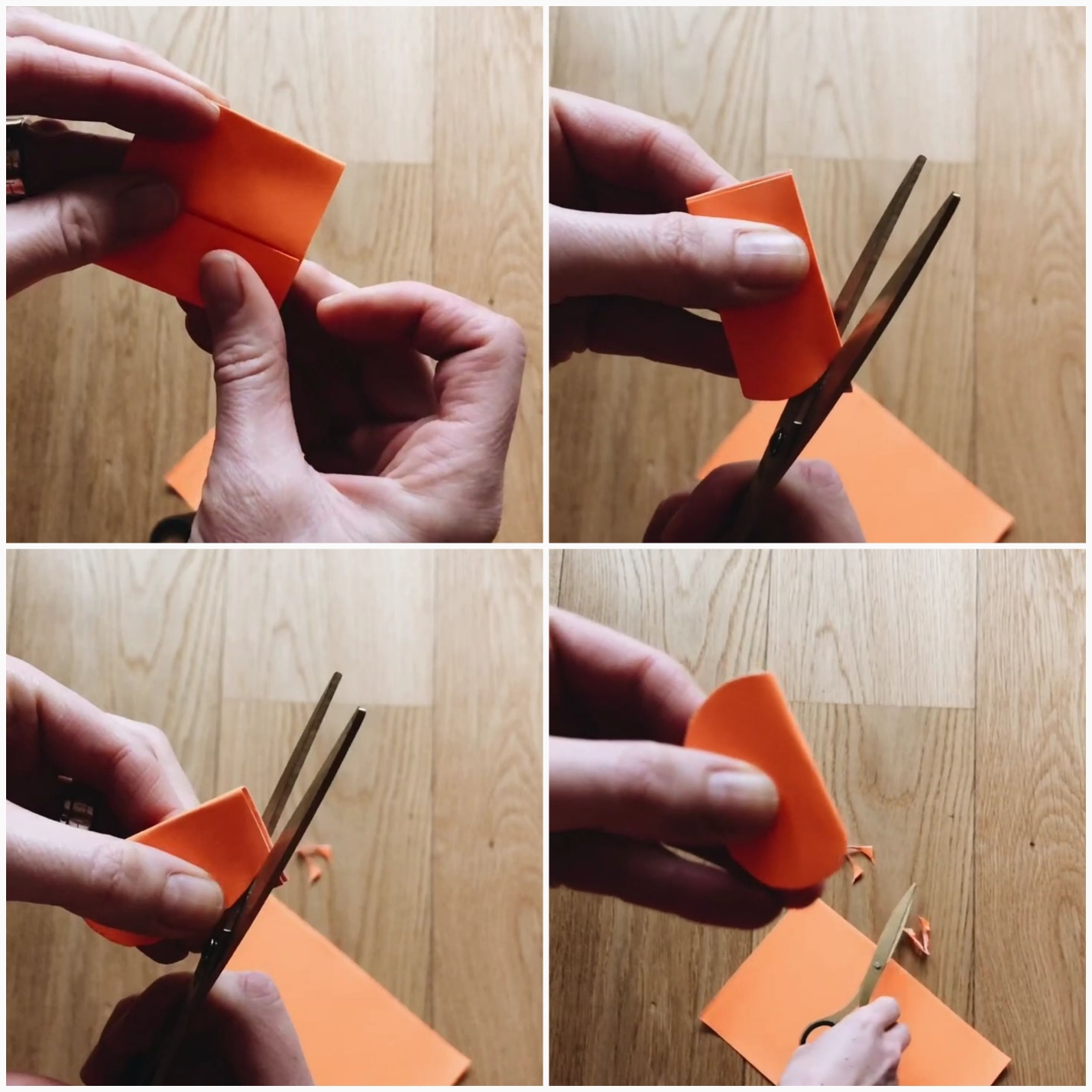                        7                       8ВСЕ ГОТОВО! Осталось развернуть заготовку, взять трубочку и подуть в нее сзади гусеницы, и она оживет!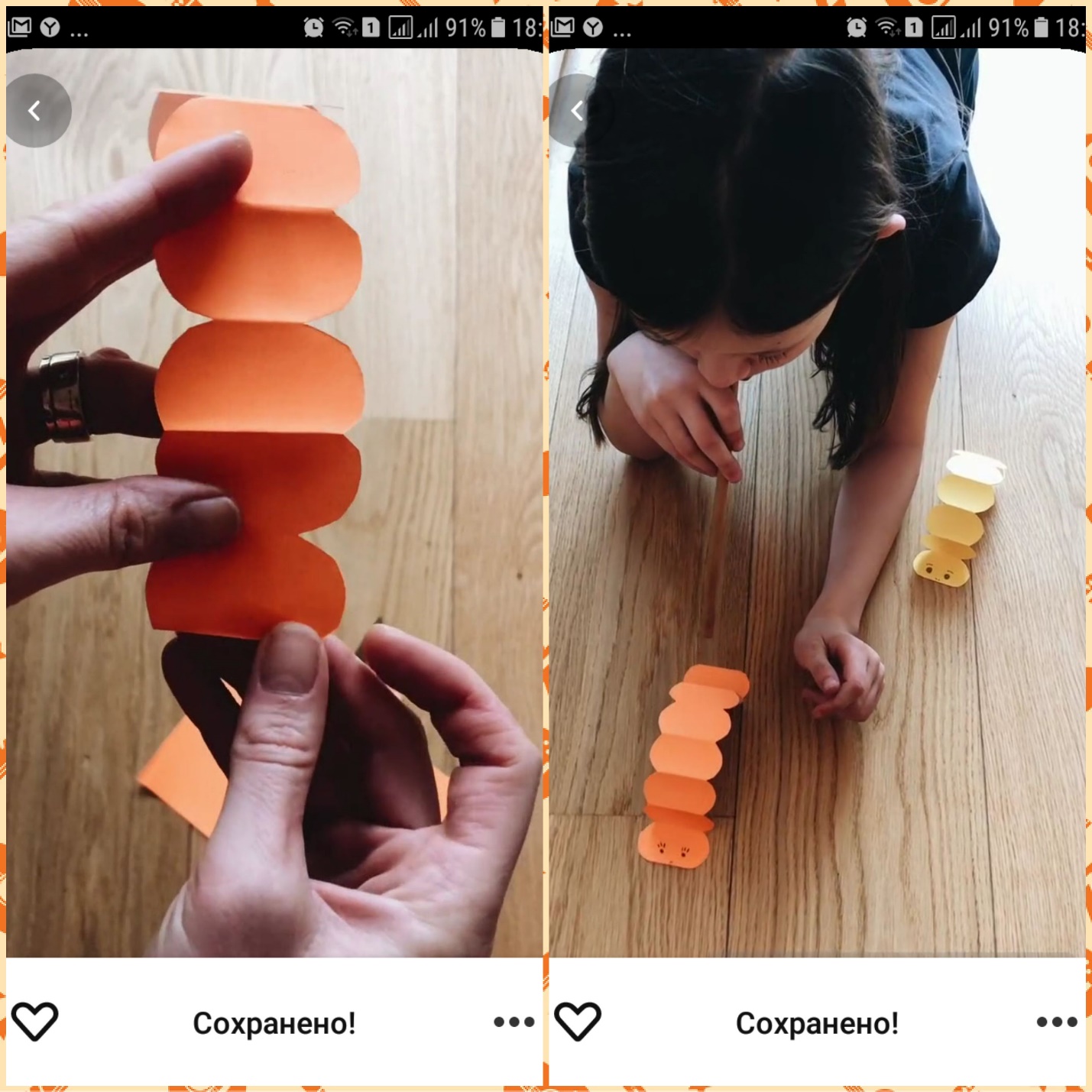 Посмотрите как оживает гусеница! Пройди по ссылке: https://pin.it/5GUAE03123